Your recent request for information is replicated below, together with our response.I'm requesting information on the number of reports made to the police over the past two years concerning sexual crimes in virtual reality platforms.This could include mention of Meta's Quest headsets, the HTC Vive headset, Meta's Horizon platforms, Roblox, VRChat, RecRoom, Oculus Home, or AltspaceVR.Please breakdown the reports by platform.Unfortunately, I estimate that it would cost well in excess of the current FOI cost threshold of £600 to process your request.  I am therefore refusing to provide the information sought in terms of section 12(1) - Excessive Cost of Compliance.By way of explanation, the crime recording systems used by Police Scotland have no facility which allows for us to conduct a keyword search of crime reports. The only way to establish whether a VR platform was involved, would be to individually examine all crime reports relating to sexual offences, for the time period requested. If you require any further assistance please contact us quoting the reference above.You can request a review of this response within the next 40 working days by email or by letter (Information Management - FOI, Police Scotland, Clyde Gateway, 2 French Street, Dalmarnock, G40 4EH).  Requests must include the reason for your dissatisfaction.If you remain dissatisfied following our review response, you can appeal to the Office of the Scottish Information Commissioner (OSIC) within 6 months - online, by email or by letter (OSIC, Kinburn Castle, Doubledykes Road, St Andrews, KY16 9DS).Following an OSIC appeal, you can appeal to the Court of Session on a point of law only. This response will be added to our Disclosure Log in seven days' time.Every effort has been taken to ensure our response is as accessible as possible. If you require this response to be provided in an alternative format, please let us know.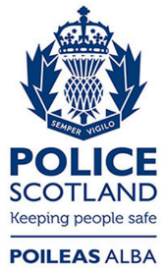 Freedom of Information ResponseOur reference:  FOI 24-0059Responded to:  30 January 2024